INDICAÇÃO Nº 5378/2017Indica ao Poder Executivo Municipal a roçagem de mato em passeio público, na Avenida Alfredo Contato, em toda sua extensão.Excelentíssimo Senhor Prefeito Municipal, Nos termos do Art. 108 do Regimento Interno desta Casa de Leis, dirijo-me a Vossa Excelência para indicar que, por intermédio do Setor competente, promova a  roçagem de mato em passeio público, na Avenida Alfredo Contato, em toda sua extensão .Justificativa:Este vereador foi procurado por Senhor Daniel Viana dos Santos, informando que, toda extensão da calçada no referido local, está com muito mato, prejudicando pedestres que por este motivo, são obrigados a caminhar pela avenida, colocando suas vidas em risco.Plenário “Dr. Tancredo Neves”, em 19 de junho de 2.017.                                Carlos Fontes -vereador-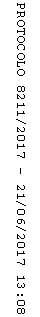 